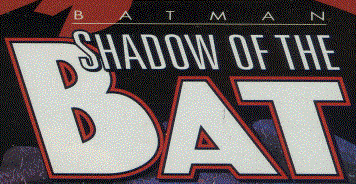 Issues:		94 [Ongoing series]Date: 		June 1992 - February 2000#		Title						Collected In:1-4		The Last Arkham (Part 1-4)			Batman: The Last Arkham5		The Black Spider6		The Ugly American7-9		The Misfits (Part 1-3)10		The Thane Of Gotham11-12		The Human Flea (Part 1-2)13		The Nobody14		Gotham Freaks: Part One15		Gotham Freaks: Part Two16-18		The God Of Fear (Part 1-3)			 Knightfall Vol. 2 (old) / Vol. 1 (new)19-20		The Tally Man (Part 1-2)				 Knightfall Vol. 2 (new)21-23		Bruce Wayne (Part of Knightquest: The Search)	24		The Immigrant: Rosemary’s Baby		Knightfall Vol. 2 (new)25		Joe Public: The Birth Of A Hero	Knightfall Vol. 2 (new)26-27		Creatures Of Clay (Part 1-2)	Knightfall Vol. 2 (new)28		Commissioner Gordon: The Long Dark Night	 Knightfall Vol. 2 (new)29		Manimal: Proving Ground				 Knightfall Vol. 3 (old + new)30		Wild Knights, Wild City				 Knightfall Vol. 3 (old +new)31		The Battling Butler! (Tie-in to Zero Hour)		32		Prodigal: Part Two				Batman: Prodigal + Knightfall Vol. 3 (new)33		Prodigal: Part Six					Batman: Prodigal + Knightfall Vol. 3 (new)34		Prodigal: Part Ten				Batman: Prodigal + Knightfall Vol. 3 (new)35		Troika: Part Two36		Black Canary: In The Name Of The Father37-38		The Joker (Part 1-2)39		Solomon Grundy: One Night In Slaughter Swamp		40-41		Anarky (Part 1-2)					 Batman: Anarky42		Feedback: The Day The Music Died43-44		The Secret Of The Universe (Part 1 & 3)45		Wayne Manor: Anatomy Of A Murder46-47		Cornelius Stirk (Part 1-2)48-49		Contagion (Part 1 & 7)				Batman: Contagion50		50th Issue Villain Special51		The Nightmare Man52		Safe As Milk53-54		Legacy (Prelude & Part 4)				Batman: Legacy73-74		 Cataclysm (Part 1 & 9)					Batman: Cataclysm75-79		 Aftershock						Batman: Road To No Man’s Land, Vol. 180-82		 Road To No Man’s Land83-94		 No Man’s Land						Batman: No Man’s Land#83-94 have been collected in the old (5 books) and new (4 books) Batman: No Man’s Land trade paperback series:#83-84 in Vol. 1 (old) & Vol. 1 (new);#85-86 in Vol. 2 (old) & Vol. 1 (new);#87 in Vol. 2 (old) & Vol. 2 (new);#88 in Vol. 3 (old) & Vol. 2 (new);#89-91 in Vol. 3 (new);#92 in Vol. 4 (old) & Vol. 3 (new);#93 in Vol. 4 (old) & Vol. 4 (new);#94 in Vol. 5 (old) & Vol. 4 (new).#0		The Beginning Of Tomorrow#1,000,000	A Neverending Story 					DC One Million OmnibusAnnual  1	Joe PublicAnnual  2	The TyrantAnnual  3	Year One: Poison Ivy				Batman: Four Of A KindAnnual  4	King BatmanAnnual  5	I Was The Love Slave Of A Plant-Based Killer55                          Standard Operating Procedure56                          Leaves of Grass, Part 1: Twin Peaks57                          Leaves of Grass, Part 2: Reefer Madness58                          Leaves of Grass, Part 3: Comedown!59                          Killer Killer, Part One: Storm Gird60                          Killer Killer, Part Two: The Old Man and the Sea61                          Second Chances62                          Janus, Part One: Two's Company, Three's a Corpse63                          Janus, Part Two: Two and Two and Two is...64                          The Wedding Present65                          Illusions, Part One: The Harder They Fall66                          Illusions, Part Two: The Bigger They Come--67                          Illusions, Part Three: Thinker and the Cheat68                          A Contract With Death69                          The Spirit of 2000, Part One: The Apocalypse Club70                          The Spirit of 2000, Part Two: Gothamageddon?71                          Anatomy of a Murder72                          The Meaning of Life